Preschool	Chore	ChartThese chore charts were designed to go along with our workbox system, but mainly to help us keep better track of the chores that we have our kids do on a daily basis: some that are ex- pected and some that are paid.The chart is divided into three parts daily: 3 morning chores, 3 afternoon chores and 3 paid chores. In our house, the morning and afternoon chores must be completed in order for the paid chores to receive compensation.Our chore charts are laminated and we use a Sharpie to check off the chores that are completed {the Sharpie can be removed with nail polish remover} and we have ‘payday’ once a week.If you are interested, you can read a more detailed explanation about our chore charts on my blog by following the link below:http://homeschoolcreations.blogspot.com/search/label/choresPlease feel free to print this pdf file for your own personal use. They were created for private and non-profit use. Please do not sell or host these files anywhere else.Created by Jolanthe @ http://homeschoolcreations.blogspot.comChores	TodayChores	TodayChores	TodayChores	TodayMorningMorningMorningMorningAfternoonAfternoonAfternoonAfternoonTo EarnTo EarnTo EarnTo EarnChores	TodayChores	TodayChores	TodayChores	TodayMorningMorningMorningMorningAfternoonAfternoonAfternoonAfternoonTo EarnTo EarnTo EarnTo EarnMorningMorningMorningMorningAfternoonAfternoonAfternoonAfternoonTo EarnTo EarnTo EarnTo EarnMorningMorningMorningMorningAfternoonAfternoonAfternoonAfternoonTo EarnTo EarnTo EarnTo EarnMorningMorningMorningMorningAfternoonAfternoonAfternoonAfternoonTo EarnTo EarnTo EarnTo Earn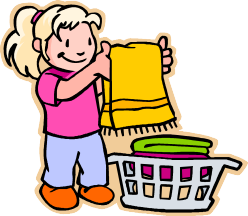 Laundry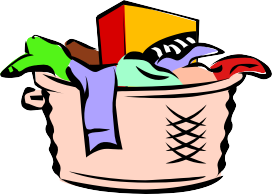 Laundry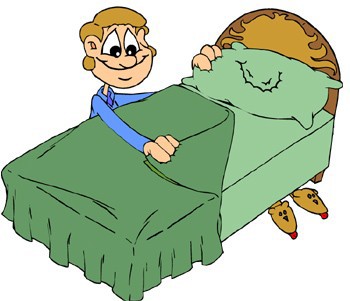 Make Bed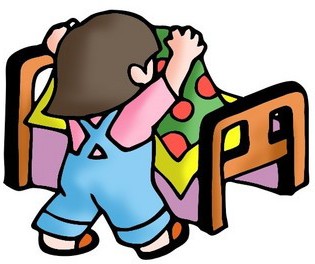 Make Bed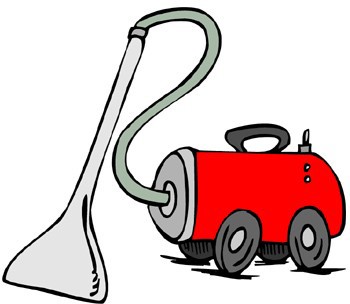 Vacuum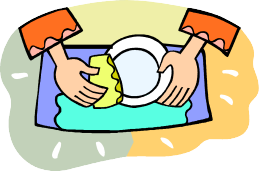 Wash Dishes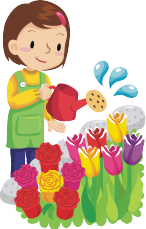 Water plants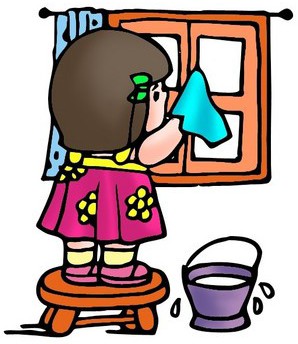 Windows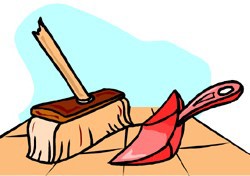 Sweep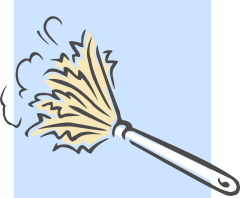 Dust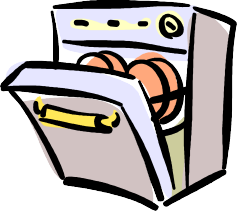 Dishwasher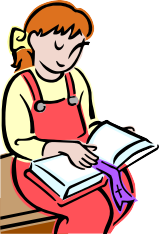 Devotions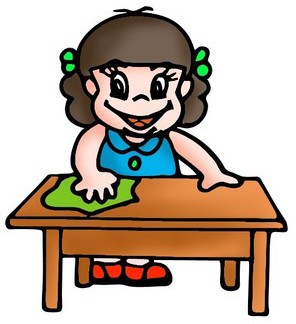 Wash table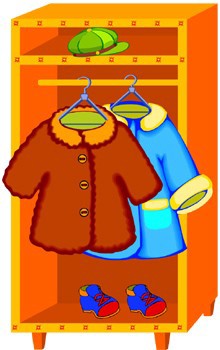 Jackets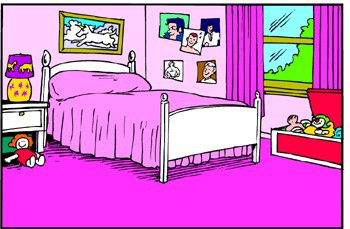 Clean Room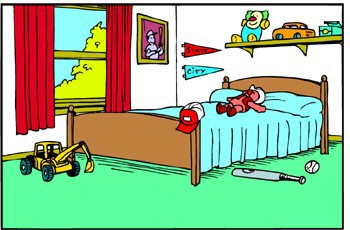 Clean Room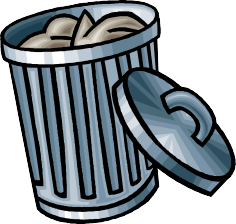 Trash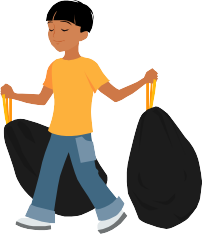 Trash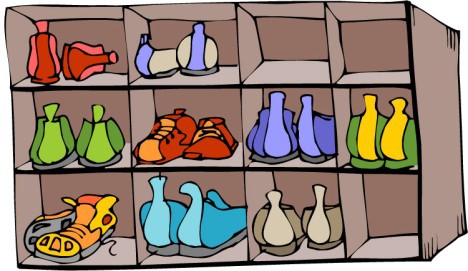 Shoes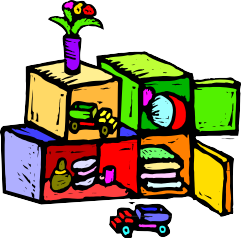 Clean up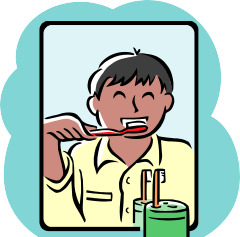 Brush teeth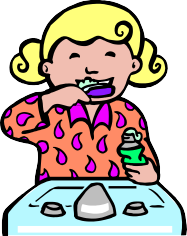 Brush teeth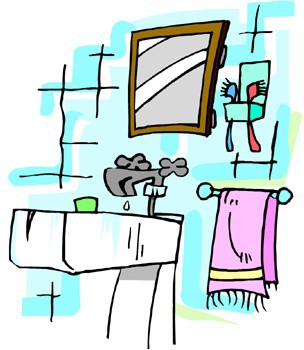 Clean sink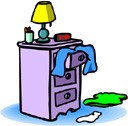 Pick up clothes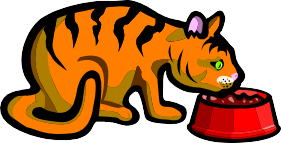 Feed pet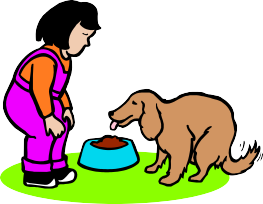 Feed pet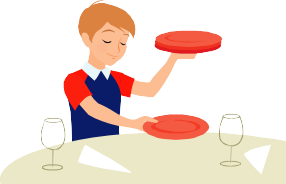 Set table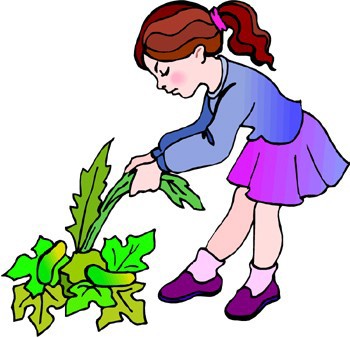 Weed garden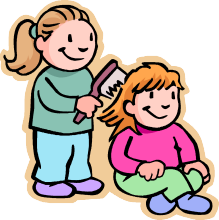 Brush Hair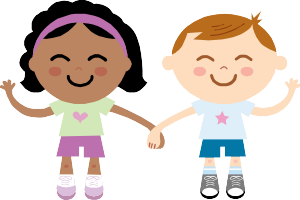 No Fighting